VentilationVi har fått en del felanmälningar och frågor om status på ventilationen i våra hus. Klagomål och frågar har framförallt gällt att det kommer in matos, tobaksrök eller avloppslukt från angränsande utrymmen.Vid kontroller i lägenheter är det ganska vanligt att man har satt igen tilluftsventiler. Det finns många olika  varianter på arrangemang. Allt från permanent demontering av ventil och därefter infasning av trälister för att täcka hålet helt till att man lägger handdukar eller annat över ventilen.Alla varianter har gemensamt att resultatet blir att det inte kommer in någon luft utifrån genom ventilerna. Då de centrala fläktarna ändå suger luft innifrån huset genom lägenheterna måste luften tas från annat håll. Med dessa förhållanden blir det då att luften till en individuell lägenhet tas från t ex trapphuset och/eller andra lägenheter..Stickprovskontroller har genomförts och de visar att luftflödet inte blir tillräckligt och kommer inte från rätt håll när ventilerna under fönstren är helt blockerade. När de öppnas blir värdena korrekta.Självfallet skall man kunna variera tilluften i lägenheten men då endast med reglering genom att skruva på Rommedahlsventilen under fönstret. Här rekommenderar vi att ventilen rengörs. Det är mycket damm och annat som har sugits in i ventilen och hamnat i botten. Det gör att den i flera fall knappast går att stänga till alls. ÅTGÄRD, skruva loss ventilen och skrapa ordentligt rent i botten med ett vasst föremål och få ur skräpet.  I samband med detta olja skruven som gissningsvis är ganska smutsig och kanske rostig så att den inte går att skruva på.Med denna enkla rengöring bör ventilen fungera så att det går att reglera tilluften utan att helt stänga ventilen.Har man satt igen ventilen under fönstret så är det där ersättningsventil av Rommedahlstyp skall monteras. Föreningen tillåter inte installation av så kallade spaltventiler där man borrar ett stort antal hål i överkant på fönsterkarmen.Rommedahlsventil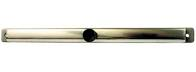 Avloppslukt i badrumVi har också fått kommentarer om avloppslukt framförallt i badrum. Vanligast problem är att golvbrunnen är otät och då sugs luft in den vägen. Felet beror nästan utan undantag på att tätningsringslisten i insatsen i golvbrunnen har torkat eller av annan anledning inte tätar. Tätningslist och /eller insats måste bytas.